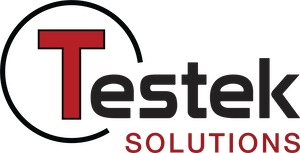 Aircraft component OEMs, MRO facilities and operators depend on Testek Solutions for highly reliable aerospace test equipment to certify hydraulics, power generation, avionics, fuel, lube, actuator, and pneumatic components. With a 50-year track record of success, Testek uniquely holds long-term OEM partnerships, provides the industry’s leading equipment warranty, and support from a dedicated worldwide team.We are actively seeking an Engineer and the sky is the limit with Testek Solutions! Work with a worldwide dedicated team to support all electrical design functions related to Aerospace Test equipment by designing electrical equipment to test aircraft controls and avionics.Job Responsibilities:Responsible for making the drive stand layouts for the proposal of the project as per the customer site dataDesign components, perform heat load calculation and completion of detailed drawings for test equipment using SolidWorks and AutoCAD Create Bill of Materials (BOM) and requisition purchase orderCoordinate with suppliers regarding quotes and delivery of components Update hydraulic and pneumatic schematics as per Scope of Work in AutoCADUtilize SolidWorks, AutoCAD, Finite Elements Analysis, Quality Control processes, Lean, Six Sigma, thermal science and heat transfer, mechanics of materials, engineering analysis and manufacturing process for metals, ceramics, polymers and composites to perform dutiesCreate technical, calibration and factory acceptance test procedure for test equipment; Perform calibration of AI (Analog input) Channels and Checkout of Test Equipment as per Factory Test Procedure Perform Site Acceptance for test equipment at customer locations as required; and provide support to customer during installation and service of test equipment   Requirements:Master’s Degree in Mechanical Engineering, Manufacturing Engineering or related field study (will accept equivalent foreign degree) Direct experience with Electrical Controls and PLC Logic for Automated Industrial Machines used to test automotive or aerospace system componentsOther Requirements: Must have one (1) academic semester of coursework, research work and/or internship that included use of all the following: SolidWorks, AutoCAD, Finite Elements Analysis, Quality Control processes, Lean, Six Sigma, Thermal Science and Heat Transfer, Mechanics of Materials, engineering analysis and manufacturing process for metals, ceramics, polymers and composites.Will accept any suitable combination of education training and/or experienceTo apply, please send your resume to: hrdept@testek.com and refer to Job Code 1006Testek Solutions requires all new hires submit and pass a pre-employment drug screen, credit check (when applicable), and background check prior to beginning employment.Testek Solutions is an affirmative action and equal opportunity employer. All qualified applicants will receive consideration for employment without regard to race, color, religion, sex, disability, age, sexual orientation, gender identity, national origin, veteran status, genetic information. Testek Solutions is committed to providing access, equal opportunity and reasonable accommodation for individuals with disabilities in employment, its services, programs, and activities. To request reasonable accommodation, contact the Testek HR Department at hrdept@testek.com